～初歩から学ぶ現代の金融理論～　現代は、震災や気候変動などの自然災害や海外景気の波及、戦争･テロの影響など、さまざまのリスクに直面する「リスク社会」であり、リスクへの対応が大きな課題になっています。20世紀の後半に大きく発展した金融工学の目的は、リスクがある状況下において、希少な資源を、時間を超えてどのように配分するかを明らかにすることにあります。その意味では、金融工学は、金融関係のみならず、一般のビジネスマン、さらには家庭の主婦にとっても基礎的な素養として身につけておきたい内容を含んでいます。「金融工学」というと欧米で発展した理論で、日本人には縁遠いものに思われるかも知れません。しかし江戸時代に大阪堂島に開設された米市場は世界初の公設デリバティブ市場であるとされていますし、オプション理論で使われる確率微分方程式は、日本人の数学者伊藤清によって開発されたものです。　この講座では、金融工学を基礎から丁寧に解説します。この分野の世界標準となっているテキストとして、D.G.ルーエンバーガー著『金融工学入門（第２版）』（今野浩他訳、日本経済新聞出版社）があります。時間的な制約があり、すべての内容をカバーすることはできませんが、そのエッセンスをお伝えしたいと思います。高校程度の数学を学んだことのある人にとって理解ができるよう、必要な数学的な内容について講義の中で解説しますので、多くの方の受講をお待ちしています。※当初、日程を2月6日（土）・2月20日（土）でご案内致しましたが、下記の通り変更となりました。　静岡県立大学地域経営研究センター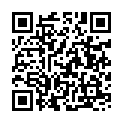 住所：〒422-8526　静岡市駿河区谷田52-1　TEL：054-264-5400　FAX：054-264-5402 / E-mail：crms@u-shizuoka-ken.ac.jpホームページ⇒http://crms.u-shizuoka-ken.ac.jp/社会人学習講座の最新情報・詳細は地域経営研究センターホームページをご覧ください地域経営研究センター　社会人学習講座　事務局　宛私は、「静岡県立大学大学院社会人学習講座」で開講される次の科目の受講を申し込みます。受講申込科目　申込受講者情報以下項目にご記入・ご入力いただき、下記受付へメール・FAX・郵便などで送付してください。メール・FAXにて返信いたします。申込後１週間たっても返信がない場合は、お手数ですが地域経営研究センターまでお問合せください。※印の付いた箇所は、講師が講義内容を準備する際の参考とさせていただくためですので、ご記入は任意です。受講申し込み理由など（別紙可）※　記入日：　平成　　　年　　　月　　　日＜　問合せ・申込書　受付　＞静岡県立大学　地域経営研究センター住所： 〒422-8526　静岡市駿河区谷田52-1TEL： 054-264-5400　FAX： 054-264-5402 ／ E-mail： crms@u-shizuoka-ken.ac.jp ホームページURL…http://crms.u-shizuoka-ken.ac.jp/　　※ご記入いただいた情報は、静岡県立大学地域経営研究センターにて正確に管理し、本講座もしくは地域経営研究センター事業に関する目的以外の利用はいたしません。また、申込者の同意がある場合及び行政機関などから法令等に基づく要請があった場合を除き、第三者への提供又は開示をいたしません。講義スケジュール講義スケジュール講義スケジュール講義スケジュール２月２０日(土)２月２０日(土)13：30～15：00金利の理論　1２月２０日(土)２月２０日(土)15：10～16：40金利の理論　2２月２０日(土)２月２０日(土)16：50～18：20ポートフォリオの理論　1３月　５日(土)３月　５日(土)13：30～15：00ポートフォリオの理論　2３月　５日(土)３月　５日(土)15：10～16：40デリバティブの理論　1３月　５日(土)３月　５日(土)16：50～18：20デリバティブの理論　2講師紹介講師紹介講師紹介講師紹介大平 純彦（おおひら　すみひこ）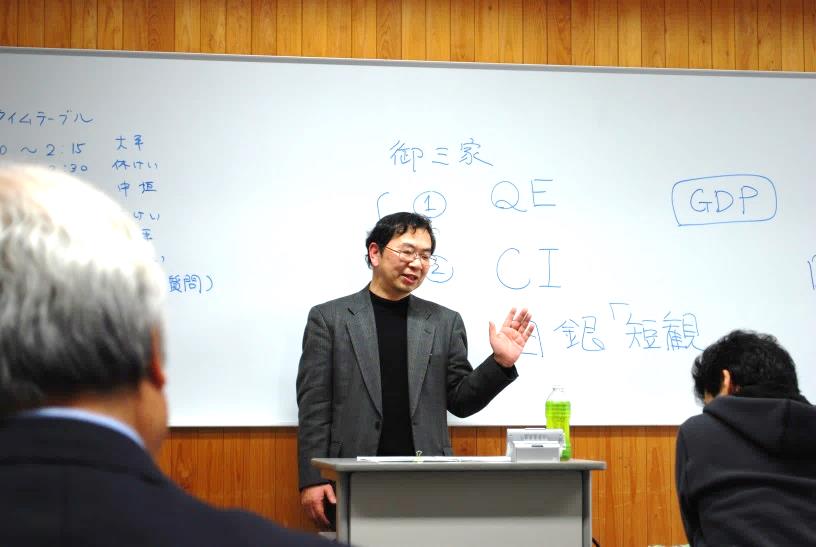 静岡県立大学経営情報学部准教授マクロ経済学、計量経済学を教え、県民経済計算、国民経済計算の推計法及び地域経済指標などについて研究しています。大平 純彦（おおひら　すみひこ）静岡県立大学経営情報学部准教授マクロ経済学、計量経済学を教え、県民経済計算、国民経済計算の推計法及び地域経済指標などについて研究しています。大平 純彦（おおひら　すみひこ）静岡県立大学経営情報学部准教授マクロ経済学、計量経済学を教え、県民経済計算、国民経済計算の推計法及び地域経済指標などについて研究しています。大平 純彦（おおひら　すみひこ）静岡県立大学経営情報学部准教授マクロ経済学、計量経済学を教え、県民経済計算、国民経済計算の推計法及び地域経済指標などについて研究しています。会　場Ｂ-nest(ビネスト)　静岡市産学交流センター　演習室４Ｂ-nest(ビネスト)　静岡市産学交流センター　演習室４Ｂ-nest(ビネスト)　静岡市産学交流センター　演習室４受講料11,760円11,760円11,760円教材講義内容に関するプリントを配布します。基本的な参考書としてD.G.ルーエンバーガー著『金融工学入門（第２版）』（今野浩他訳、日本経済新聞出版社）を挙げておきます。講義内容に関するプリントを配布します。基本的な参考書としてD.G.ルーエンバーガー著『金融工学入門（第２版）』（今野浩他訳、日本経済新聞出版社）を挙げておきます。講義内容に関するプリントを配布します。基本的な参考書としてD.G.ルーエンバーガー著『金融工学入門（第２版）』（今野浩他訳、日本経済新聞出版社）を挙げておきます。申込締切平成28年2月4日（木） ※ 講座申込は定員になり次第締め切らせていただきます。尚、締切を過ぎましても定員に余裕がある場合はお申込みを受付けますのでお問い合わせください。平成28年2月4日（木） ※ 講座申込は定員になり次第締め切らせていただきます。尚、締切を過ぎましても定員に余裕がある場合はお申込みを受付けますのでお問い合わせください。平成28年2月4日（木） ※ 講座申込は定員になり次第締め切らせていただきます。尚、締切を過ぎましても定員に余裕がある場合はお申込みを受付けますのでお問い合わせください。お問合せお申込み地域経営研究センターまで。受講には事前にお申込みが必要です。ホームページ上のフォームよりお申込み下さい。本紙裏の受講申込書もご利用可能です。地域経営研究センターまで。受講には事前にお申込みが必要です。ホームページ上のフォームよりお申込み下さい。本紙裏の受講申込書もご利用可能です。地域経営研究センターまで。受講には事前にお申込みが必要です。ホームページ上のフォームよりお申込み下さい。本紙裏の受講申込書もご利用可能です。会場科目名　申込締切Ｂ-nest(ビネスト)静岡市産学交流センター金融工学のいろは平成28年２月４日(木)（ ふ り が な ）氏　名（ ふ り が な ）氏　名（　　　　　　　　　　　　　　　　　　　　　　　　）（　　　　　　　　　　　　　　　　　　　　　　　　）性別性別男性□女性□※生年月日※生年月日年　　　月　　　日　　　才資　　料送　付　先住　　　所資　　料送　付　先住　　　所〒　　　－（　自宅　・　勤務先　・　その他　）〒　　　－（　自宅　・　勤務先　・　その他　）〒　　　－（　自宅　・　勤務先　・　その他　）〒　　　－（　自宅　・　勤務先　・　その他　）〒　　　－（　自宅　・　勤務先　・　その他　）〒　　　－（　自宅　・　勤務先　・　その他　）〒　　　－（　自宅　・　勤務先　・　その他　）〒　　　－（　自宅　・　勤務先　・　その他　）T　E　LT　E　LF　A　XF　A　XF　A　X携帯電話携帯電話E-mailｱﾄﾞﾚｽE-mailｱﾄﾞﾚｽE-mailｱﾄﾞﾚｽ連絡先指定連絡先指定ご連絡は通常電子メールで行います。他に連絡先の指定がある場合は以下に○をつけてください。　　　TEL　・　FAX　・　携帯電話　・　その他　（　　　　　　　　　　　　　　　　　　　　　　　　　　　　　　　　　）ご連絡は通常電子メールで行います。他に連絡先の指定がある場合は以下に○をつけてください。　　　TEL　・　FAX　・　携帯電話　・　その他　（　　　　　　　　　　　　　　　　　　　　　　　　　　　　　　　　　）ご連絡は通常電子メールで行います。他に連絡先の指定がある場合は以下に○をつけてください。　　　TEL　・　FAX　・　携帯電話　・　その他　（　　　　　　　　　　　　　　　　　　　　　　　　　　　　　　　　　）ご連絡は通常電子メールで行います。他に連絡先の指定がある場合は以下に○をつけてください。　　　TEL　・　FAX　・　携帯電話　・　その他　（　　　　　　　　　　　　　　　　　　　　　　　　　　　　　　　　　）ご連絡は通常電子メールで行います。他に連絡先の指定がある場合は以下に○をつけてください。　　　TEL　・　FAX　・　携帯電話　・　その他　（　　　　　　　　　　　　　　　　　　　　　　　　　　　　　　　　　）ご連絡は通常電子メールで行います。他に連絡先の指定がある場合は以下に○をつけてください。　　　TEL　・　FAX　・　携帯電話　・　その他　（　　　　　　　　　　　　　　　　　　　　　　　　　　　　　　　　　）ご連絡は通常電子メールで行います。他に連絡先の指定がある場合は以下に○をつけてください。　　　TEL　・　FAX　・　携帯電話　・　その他　（　　　　　　　　　　　　　　　　　　　　　　　　　　　　　　　　　）ご連絡は通常電子メールで行います。他に連絡先の指定がある場合は以下に○をつけてください。　　　TEL　・　FAX　・　携帯電話　・　その他　（　　　　　　　　　　　　　　　　　　　　　　　　　　　　　　　　　）所　属所　属　　　　　　　　　　　　　　　　　　　　　　　　　　　　　　　　　　　　　　　　　　在籍中　　　　　　　　　　　　　　　　　　　　　　　　　　　　　　　　　　　　　　　　　　在籍中　　　　　　　　　　　　　　　　　　　　　　　　　　　　　　　　　　　　　　　　　　在籍中　　　　　　　　　　　　　　　　　　　　　　　　　　　　　　　　　　　　　　　　　　在籍中　　　　　　　　　　　　　　　　　　　　　　　　　　　　　　　　　　　　　　　　　　在籍中　　　　　　　　　　　　　　　　　　　　　　　　　　　　　　　　　　　　　　　　　　在籍中　　　　　　　　　　　　　　　　　　　　　　　　　　　　　　　　　　　　　　　　　　在籍中　　　　　　　　　　　　　　　　　　　　　　　　　　　　　　　　　　　　　　　　　　在籍中年　号年月※最　終　学　歴※最　終　学　歴※最　終　学　歴※最　終　学　歴※最　終　学　歴※最　終　学　歴※最　終　学　歴年　号年月※職　歴※職　歴※職　歴※職　歴※職　歴※職　歴※職　歴